Investigating FractionsInvestigating FractionsInvestigating FractionsRecognizes that equivalent fractions name the same quantity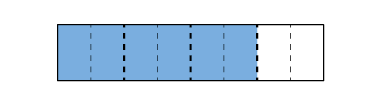 “If I partition each fourth into 2 equal parts, 
I see  and  are the same amount.”Identifies equivalent fractions using paper folding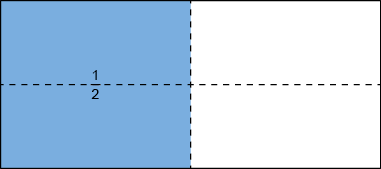 “I folded the rectangle in half and shaded one region. I folded it in half again to show  = . 
I continued to fold the paper in half to show that
 also equals  and .”Names equivalent fractions by multiplying or dividing numerator and denominator by the same number:  = “So,  is equivalent to .”Observations/DocumentationObservations/DocumentationObservations/DocumentationInvestigating Fractions (cont’d)Investigating Fractions (cont’d)Investigating Fractions (cont’d)Writes a fraction in simplest form:  = “4 and 5 have no common factors. So,  is in simplest form.”Uses fraction sense (e.g., benchmarks) to compare fractions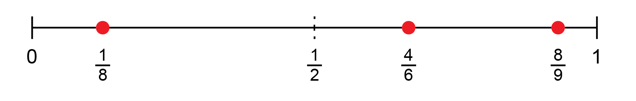 “I know  is a little more than half,  is pretty close to one whole, and  is close to zero.”Compares and orders fractions using a variety of strategies (e.g., equivalent fractions)
, , : I wrote each fraction with denominator 8.
 =  and  = ; so,  <  < Observations/DocumentationObservations/DocumentationObservations/Documentation